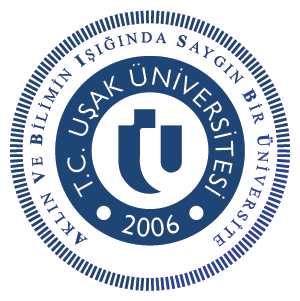 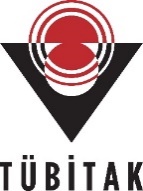 TÜBİTAK 1511 ÖNCELİKLİ ALANLAR ARAŞTIRMA TEKNOLOJİ GELİŞTİRME VE YENİLİK PROJELERİ DESTEKLEME PROGRAMIProgramın Kapsamı Ve AmacıProgram kapsamında sağlanacak desteklerle, teknolojik yeterlilik ve bilgi birikiminin artırılması, mevcut yeteneklerin farklı alanlarda da değerlendirilmesi, özgün teknolojilerin geliştirilmesi, teknolojik gelişimde ivme kazanılması hedeflenmektedir.Projeler tek aşamada doğrudan proje önerisi alınarak değerlendirilecektir.Kimler Başvurabilir?Öncelikli Alanlar Ar-Ge Projeleri Destekleme Programı Uygulama Esaslarında belirtilen şartları sağlayan, firma düzeyinde katma değer oluşturan Türkiye’de yerleşik tüm sermaye şirketleri proje başvurusunda bulunabilir.Son Başvuru Tarihi: Çağrılar 4 ile 8 Haziran 2018 tarihleri arasında farklı günlerde sonlanacaktır.ÖNCELİKLİ ALANLARBilgi İletişim TeknolojileriYenilikçi Fiber Teknolojilerin GeliştirilmesiMobil Cihaz ve Uygulamalarda Güvenlik SistemleriBulutlar Arası İletişim ve Birlikte ÇalışabilirlikAkıllı Enerji Yönetimine Yönelik Gömülü SistemlerEnerjiBinalara Entegre veya Sanayi Uygulamalarında Fotovoltaik Sistem DemonstrasyonuKömür veya Kömür-Biyokütle Karışımlarının Kullanıldığı Termik Santraller İçin Çözümleme ve Benzetim Programlarının GeliştirilmesiGıdaHassas Tarım Uygulamalarına Yönelik Yerli Teknoloji ve Ürünlerin GeliştirilmesiMakine İmalatAkış Kontrol Elemanları ve Şartlandırıcı Ünitelerin GeliştirilmesiElektronik Sektörüne Yönelik İmalat Teknolojilerinin GeliştirilmesiKontrol Sistemlerine Yönelik SensörlerOtomotivHafif ve Dayanıklı Araç/Bileşenlerin (Komponent) GeliştirilmesiOtomotiv Sektörüne Yönelik Hibrit-Sandviç Kompozit Malzemelerin ve Üretim Teknolojilerinin Geliştirilmesiİleri Düzey Sürücü Destek Sistemleri için Algılama ve İşleme Sistemlerinin GeliştirilmesiSağlıkYapay Doku ve OrganlarSuYenilikçi Membran Teknolojileri ve Uygulamalarının GeliştirilmesiÇağrı ilanı için: www.tubitak.gov.tr/1511E-mail: 1511@tubitak.gov.trUşak Üniversitesi TTOPROJE DESTEK BİRİMİRektörlük Giriş KatTel:0276 221 2121 #4470-4475-2729-2368utto@usak.edu.trhttps://utto.usak.edu.tr/